INFORME DE GESTIÓN DEL PLAN DE ACCIÓN (AÑO XXX- XXX)Declaración Zona de Interés Turístico (ZOIT)“Título de la Propuesta”ANTECEDENTES(Máx. 100 palabras)Describir brevemente la ZOIT. Destacar la coherencia entre oferta y demanda turística con la vocación turística. Indicar el proceso de declaración, el decreto y fecha de vigencia.VISIÓNMODELO DE GOBERNANZA ZOIT(Máx. 400 palabras)Describir la estructura del modelo de gobernanza de la ZOIT, detallando los nombre e instituciones que la componen.Proporcionar antecedentes de contacto de los actores que formaron parte de la Mesa Público Privada, indicando sus roles y ámbito del Plan de Acción en el que trabajaron, además del resultado del funcionamiento de las reuniones de la Mesa Público – Privado, la periodicidad, los logros y/o problemáticas de su funcionamiento, como fue el funcionamiento y la relación entre los distintos miembros durante estos 4 años de ejecución y si se mantiene los mismo actores o es necesario sumar nuevos actores para la prórroga de 4 años más.MAPA DE POLÍGONO ZOITInsertar el mapa de la ZOIT declarada actualmente. Mapa debe ser una plana tamaño carta, entendible y a escala.MEDICIÓN DEL INDICADOR DEL PLAN DE ACCIÓNFórmula de cálculo(N° de acciones implementadas del plan de acción de la ZOIT /N° de actividades programadas en el plan de acción en el periodo de gestión) *100PRINCIPALES LOGROS DENTRO DE LA VIGENCIA DE LA ZOIT(Máx. 100 palabras) (Utilizar fotografías, gráficos y/o tablas si conveniente) (Indicar fuentes)Describir brevemente los principales logros formulados en el Plan de Acción durante la vigencia de la declaración, y de otros logros de la gestión, si los hubiere.REPORTE DE CUMPLIMIENTO POR LÍNEA ESTRATÉGICA Y OBJETIVO POR LOS 4 AÑOS DE GESTIÓN.(Máx. 100 palabras) (Utilizar otros gráficos y/o tablas si conveniente) (Indicar fuentes)Presentar un resumen de las líneas de acción por cada línea estratégica con su porcentaje y además presentar y describir el resumen de las líneas de acción implementadas durante la vigencia de la declaración (4 años) según cada línea estratégica.REPORTE DE CUMPLIMIENTO POR ACCIÓN DEL PLAN DE ACCIÓN POR LOS 4 AÑOS DE GESTIÓNEn los próximos cuadros se indican el detalle de la gestión por cada línea de acción del Plan de Acción de la ZOIT.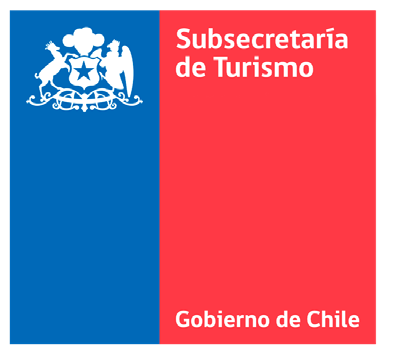 Cuadro de las líneas de acción implementadas 100%Cuadro de las líneas de acción estado de avance (líneas de acción no comenzadas, líneas de acción en proceso, y sin información)CONCLUSIONES(Máx. 400 palabras)En este punto se debe resumen tanto la ejecución del plan de acción, las principales problemáticas o complicaciones al respecto, los principales logros, el funcionamiento del modelo de gobernanza.Además, deben explicar porque desean solicitar la prórroga de 4 años para mantener la declaratoria ZOIT.ANEXOS/MEDIOS DE VERIFICACIÓN(presentar todos los medios de verificación de las acciones implementadas)Líneas de Acción por cada línea estratégicaN° Líneas AcciónPorcentajeInfraestructuraCapital HumanoSustentabilidadDesarrollo de ProductosPromociónOtrosTotalLíneas de Acción implementadasN° Líneas Acción ProgramadaN° Líneas Acción Implementada(100%)PorcentajeInfraestructuraCapital HumanoSustentabilidadDesarrollo de ProductosPromociónOtrosTotalLínea EstratégicaObjetivoLínea de AcciónResponsableResultado IndicadorEjecución PresupuestariaDescribir el Medio de verificaciónDescripción los logros obtenidos y/u ObservaciónLínea EstratégicaObjetivoLínea de AcciónResponsableResultado IndicadorEjecución PresupuestariaAño de ejecución/PlazoEstado de avance(%)Descripción los logros obtenidos y/u Observación